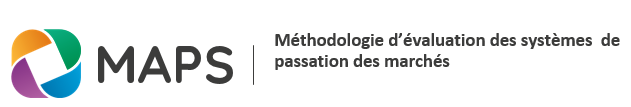 [Nom du pays]Évaluation du système de passation des marchés publics[Date][Logos des principales institutions]Clause sur la propriété intellectuelleAcronymesRésumé analytique…Aperçu de la conformitéLe tableau suivant donne un aperçu des résultats de l'évaluation au niveau des sous-indicateurs. Chaque sous-indicateur est identifié en fonction des conclusions (conformité totale / lacunes identifiées / lacunes substantielles identifiées). Ce tableau montre également les signaux d’alerte identifiés.1.  Introduction…2. Analyse contextuelle du pays 2.1. Situation politique, économique et géostratégique du pays…2.2. Le système des marchés publics et ses liens avec les systèmes de gestion des finances publiques et de gouvernance publique…2.3. Objectifs de politique nationale et de développement durable...2.4. Réforme des marchés publics…3. Évaluation3.1. Pilier I – Cadre juridique, réglementaire et politiqueLe pilier I évalue le cadre législatif, réglementaire et politique de la passation des marchés. Il recense les règlements et les procédures officiels qui régissent la passation des marchés publics et évalue leur positionnement par rapport aux normes internationales. La mise en œuvre et l’application pratiques de ce cadre font l’objet des piliers II et III. Les indicateurs faisant partie du pilier I rendent compte des récentes évolutions et innovations auxquelles on a eu le plus souvent recours pour améliorer l’efficacité de la passation des marchés publics. Le pilier I tient également compte des obligations internationales et des objectifs politiques nationaux afin de garantir que la passation des marchés publics soit à la hauteur de son rôle stratégique et contribue à la durabilité.Indicateur 1. Le cadre juridique de la passation des marchés publics est conforme aux principes convenus et respecte les obligations en vigueur.L’indicateur porte sur différents instruments législatifs et réglementaires élaborés à différents niveaux, de l’échelon le plus élevé (loi nationale, acte juridique, réglementation, décret, etc.) jusqu’aux réglementations détaillées, procédures et dossiers d’appel d’offres officiellement utilisés.Synthèse de l’indicateur…Conclusions…Lacunes …Recommandations…Sommaire des lacunes substantielles et des recommandations pour l’indicateur 1Indicateur 2. Les réglementations et les outils d’application soutiennent le cadre juridiqueCet indicateur vérifie l’existence, la disponibilité et la qualité des réglementations d’application, des procédures opérationnelles, des manuels, des modèles de dossiers d’appel d’offres et des conditions contractuelles types. Idéalement, la législation de rang supérieur fournit le cadre des principes et des politiques qui régissent la passation des marchés publics. Les réglementations de rang inférieur et les instruments plus détaillés complètent la loi, la rendent opérationnelle, et indiquent la manière dont il convient d’appliquer la loi dans des circonstances particulières.Synthèse de l’indicateur…Conclusions…Lacunes …Recommandations…Sommaire des lacunes substantielles et des recommandations pour l’indicateur 2Indicateur 3. Le cadre juridique et politique soutient le développement durable du pays et la mise en œuvre des obligations internationales.Cet indicateur permet d’évaluer si les objectifs politiques horizontaux, tels que la facilitation d’une durabilité accrue ou le soutien en faveur de certaines catégories sociales, etc., et les obligations résultant d’accords internationaux sont traduits de manière systématique et cohérente dans le cadre juridique, c’est-à-dire, si le cadre juridique est cohérent avec les objectifs politiques supérieurs poursuivis par le pays.Synthèse de l’indicateur…Conclusions…Lacunes …Recommandations…Sommaire des lacunes substantielles et des recommandations pour l’indicateur 33.2. Pilier II - Cadre institutionnel et capacité de gestionLe Pilier II examine la manière dont le système de passation des marchés défini par le cadre législatif et réglementaire en vigueur dans un pays, fonctionne en pratique et, ce, à travers les organismes et les systèmes de gestion qui constituent la gouvernance générale de son secteur public.Le Pilier II évalue le degré d’aptitude du système de passation des marchés à s’acquitter des obligations inscrites dans la loi sans lacune ni chevauchement. Il évalue : i) si les liens adéquats avec le système de gestion des finances publiques du pays existent, ii) si les institutions chargées de remplir les fonctions nécessaires sont mises en place et iii) si les capacités techniques et de gestion sont suffisantes pour entreprendre des processus de passation des marchés publics efficaces et transparents.Indicateur 4. Le système de passation des marchés publics est incorporé et bien intégré dans le système de gestion des finances publiques.Cet indicateur porte sur le degré d’intégration du système de passation des marchés au système de gestion des finances publiques compte tenu de l’interaction directe entre la passation des marchés et la gestion financière, depuis l’élaboration du budget jusqu’à la planification des opérations de trésorerie relatives aux paiements.Synthèse de l’indicateur…Conclusions…Lacunes …Recommandations…Sommaire des lacunes substantielles et des recommandations pour l’indicateur 4Indicateur 5. Le pays est doté d’une institution responsable de la fonction normative/de réglementationCet indicateur fait référence à la fonction normative/de règlementation dans le secteur public et à leur bonne exécution et coordination. L’évaluation de l’indicateur est axée sur l’existence, l’indépendance et l’efficacité de ces fonctions ainsi que le degré de coordination entre les organisations responsables. Selon la structure institutionnelle choisie par un pays, une institution peut être responsable de toutes les fonctions normatives et réglementaires. Dans d’autres contextes, les principales fonctions peuvent avoir été attribuées à plusieurs institutions, par exemple, un organisme peut être chargé de définir les politiques, tandis qu’un autre peut assurer la formation ou s’occuper des statistiques. De manière générale, la fonction normative/de règlementation doit être clairement attribuée sans lacune ni chevauchement. Une trop grande fragmentation doit être évitée et la fonction doit être assurée en un effort conjoint bien coordonné. Synthèse de l’indicateur…Conclusions…Lacunes …Recommandations…Sommaire des lacunes substantielles et des recommandations pour l’indicateur 5Indicateur 6. Les entités adjudicatrices et leurs mandats sont clairement définis.Cet indicateur évalue : i) si le cadre législatif et réglementaire définit clairement les institutions qui ont des responsabilités et des pouvoirs en matière de passation des marchés ; ii) s’il existe des dispositions permettant de déléguer les pouvoirs au personnel chargé des acquisitions et à d’autres responsables gouvernementaux pour leur permettre d’exercer des responsabilités dans le processus de passation des marchés et iii) si une entité adjudicatrice centralisée existe.Synthèse de l’indicateur…Conclusions…Lacunes …Recommandations…Sommaire des lacunes substantielles et des recommandations pour l’indicateur 6Indicateur 7. La passation des marchés est intégrée dans un système d’information efficace.L’objectif de cet indicateur est d’évaluer dans quelle mesure le pays ou l’entité dispose de systèmes de diffusion des informations relatives à la passation des marchés, pour soutenir efficacement les différentes phases du processus de passation des marchés grâce à l’utilisation de technologies numériques ainsi que pour gérer les données qui permettent l’analyse des tendances et du rendement de tout le système de passation des marchés.Synthèse de l’indicateur…Conclusions…Lacunes …Recommandations…Sommaire des lacunes substantielles et des recommandations pour l’indicateur 7Indicateur 8. Le système de passation des marchés publics a un fort potentiel de développement et d’amélioration.Cet indicateur porte sur les stratégies et l’aptitude des systèmes de passation des marchés à se développer et à s’améliorer. Trois aspects doivent être envisagés : i) si des stratégies et programmes ont été mis en place afin de développer la capacité du personnel chargé des acquisitions et des autres acteurs principaux impliqués dans la passation des marchés publics ; ii) si a passation des marchés est reconnue comme une profession dans la fonction publique du pays ; iii) si des systèmes ont été adoptés et sont utilisés afin d’évaluer les résultats des opérations de passation de marchés et d’élaborer des plans stratégiques destinés à améliorer le système de passation des marchés publics en permanence.Synthèse de l’indicateur…Conclusions…Lacunes …Recommandations…Sommaire des lacunes substantielles et des recommandations pour l’indicateur 83.3. Pilier III - Activités d’acquisition publique et pratiques du marché Ce Pilier examine l’efficience, la transparence et l’efficacité opérationnelles du système de passation des marchés au niveau de l’entité d’exécution chargée de gérer les différentes passations de marchés (entité adjudicatrice). Par ailleurs, il s’intéresse au marché comme un moyen d’apprécier la qualité et l’efficacité du système lorsque les procédures de passation des marchés sont mises en pratique. Ce Pilier se concentre sur la manière dont le système de passation des marchés d’un pays fonctionne et sur son rendement en pratique.Indicateur 9. Les pratiques en matière de passation des marchés sont conformes aux objectifs définis. L’objectif de cet indicateur est de recueillir des données empiriques sur la manière dont les principes, règles et procédures de passation des marchés formulés dans le cadre juridique et politique sont mis en œuvre en pratique. Il se concentre sur les résultats liés à la passation des marchés qui à leur tour ont des répercussions sur les résultats de développement tels que le rapport qualité/prix, l’amélioration des prestations de services, la confiance dans le gouvernement et la réalisation des objectifs de politique horizontaux.Synthèse de l’indicateur…Conclusions…Lacunes …Recommandations…Sommaire des lacunes substantielles et des recommandations pour l’indicateur 9Indicateur 10. Le marché des acquisitions publiques est pleinement fonctionnel.L’objectif de cet indicateur est en premier lieu d’évaluer la réaction du marché aux demandes de soumission relatives à des marchés publics. Cette réaction peut être influencée par de nombreux facteurs tels que le climat économique général, les politiques de soutien au secteur privé et un bon environnement commercial, des institutions financières solides, l’attrait du système public en tant que bon client digne de foi, la nature des biens ou services demandés, etc.Synthèse de l’indicateur…Conclusions…Lacunes …Recommandations…Sommaire des lacunes substantielles et des recommandations pour l’indicateur 103.4. Pilier IV - Responsabilité, intégrité et transparence du système de passation des marchés publics Le Pilier IV comprend quatre indicateurs qui sont jugés nécessaires pour qu’un système fonctionne avec intégrité, dispose de contrôles appropriés favorisant sa mise en œuvre conformément au cadre législatif et réglementaire, et dispose de mesures appropriées pour faire face aux risques de corruption dans le système. Il aborde également d’importants aspects du système de passation des marchés qui comprend les parties prenantes, y compris la société civile, comme acteurs impliqués dans le système de contrôle. Ce Pilier se penche sur des aspects du système de passation des marchés et du cadre de gouvernance afin de s’assurer qu’ils sont définis et structurés de manière à contribuer aux aspects d’intégrité et de transparence.Indicateur 11. La transparence et la participation de la société civile renforcent l’intégrité dans la passation des marchés.La société civile, en agissant comme dispositif de protection contre une utilisation inefficiente et inefficace des ressources publiques, peut contribuer à rendre la passation des marchés publics plus concurrentielle et plus équitable, à améliorer le rendement des contrats et à garantir des résultats. Les gouvernements donnent de plus en plus de moyens au public pour comprendre et contrôler les marchés publics. Cet indicateur évalue deux mécanismes par l’intermédiaire desquels la société civile peut participer au processus de passation des marchés publics : i) la divulgation de l’information et ii) l’implication directe de la société civile à travers la participation, le suivi et la surveillance. Synthèse de l’indicateur…Conclusions…Lacunes …Recommandations…Sommaire des lacunes substantielles et des recommandations pour l’indicateur 11Indicateur 12. Le pays est doté de mécanismes de contrôle et d’audit efficaces.L’objectif de cet indicateur est de déterminer la qualité, la fiabilité et l’intervention en temps utile des contrôles interne et externe dont il convient d’examiner l’efficacité. Pour ce qui est de cet indicateur, « l’efficacité » a le sens de mise en œuvre rapide et rigoureuse des recommandations formulées par les auditeurs. Les évaluateurs doivent s’appuyer, en plus de leurs propres constatations, sur les évaluations les plus récentes des dépenses publiques et de la responsabilité financière (PEFA) et autres analyses disponibles.Synthèse de l’indicateur…Conclusions…Lacunes …Recommandations…Sommaire des lacunes substantielles et des recommandations pour l’indicateur 12Indicateur 13. Les mécanismes de recours de la passation des marchés sont efficaces et efficients.Le Pilier I traite de certains aspects du mécanisme de recours tel que définis dans le cadre juridique, y compris la création et le champ d’application. Cet indicateur évalue le mécanisme de recours de manière plus approfondie intéressant un éventail de questions spécifiques ayant trait à sa capacité à contribuer efficacement à un environnement respectueux des normes dans le pays et à l’intégrité du système de passation des marchés publics.  Synthèse de l’indicateur…Conclusions…Lacunes …Recommandations…Sommaire des lacunes substantielles et des recommandations pour l’indicateur 13Indicateur 14. Le pays a mis en place des mesures d’ordre éthique et de lutte contre la corruption.Cet indicateur évalue i) la nature et la portée des dispositions relatives à la lutte contre la corruption dans le système de passation des marchés et ii) comment elles sont mises en œuvre et gérées en pratique. Cet indicateur permet d’évaluer également si le système favorise l’ouverture et établit un équilibre entre les intérêts des parties prenantes et si le secteur privé et la société civile soutiennent la création d’un marché des acquisitions publique réputé pour son intégrité.Synthèse de l’indicateur…Conclusions…Lacunes …Recommandations…Sommaire des lacunes substantielles et des recommandations pour l’indicateur 144. Recommandations consolidées…5. Planification stratégique…6.  Informations concernant la validation…Annexe…PILIER IPILIER IConformité totaleLacunes identifiéesLacunes substantielles identifiéesSignaux d’alerte1. Le cadre juridique des marchés publics respecte les principes convenus et respecte les obligations en vigueur.1(a) – Champ d'application et portée du cadre juridique et réglementaire1. Le cadre juridique des marchés publics respecte les principes convenus et respecte les obligations en vigueur.1(b) – Méthodes d’acquisition1. Le cadre juridique des marchés publics respecte les principes convenus et respecte les obligations en vigueur.1(c) – Règles relatives aux avis et délais1. Le cadre juridique des marchés publics respecte les principes convenus et respecte les obligations en vigueur.1(d) – Règles concernant la participation1. Le cadre juridique des marchés publics respecte les principes convenus et respecte les obligations en vigueur.1(e) – Dossiers d’appel d’offres et spécifications techniques1. Le cadre juridique des marchés publics respecte les principes convenus et respecte les obligations en vigueur.1(f) – Critères d'évaluation et d'adjudication1. Le cadre juridique des marchés publics respecte les principes convenus et respecte les obligations en vigueur.1(g) – Soumission, réception et ouverture des offres1. Le cadre juridique des marchés publics respecte les principes convenus et respecte les obligations en vigueur.1(h) – Droit de contester et de former un recours1. Le cadre juridique des marchés publics respecte les principes convenus et respecte les obligations en vigueur.1(i) – Gestion des contrats *1. Le cadre juridique des marchés publics respecte les principes convenus et respecte les obligations en vigueur.1(j) – Passation électronique des marchés publics1. Le cadre juridique des marchés publics respecte les principes convenus et respecte les obligations en vigueur.1(k) – Normes concernant la tenue en lieu sûr des archives, documents et données électroniques1. Le cadre juridique des marchés publics respecte les principes convenus et respecte les obligations en vigueur.1(l) – Principes de passation des marchés publics dans la législation spécialisée2. Les règlementations  et outils d'application soutiennent le cadre juridique.2(a) – Règlementations d'application prévoyant les processus et les procédures2. Les règlementations  et outils d'application soutiennent le cadre juridique.2(b) – Modèles de dossiers d’appel d’offres pour l’acquisition de biens, travaux et services2. Les règlementations  et outils d'application soutiennent le cadre juridique.2(c) – Conditions contractuelles types2. Les règlementations  et outils d'application soutiennent le cadre juridique.2(d) – Guide ou manuel de l'utilisateur à l’usage des entités adjudicatrices3. Le cadre juridique et politique soutient le développement durable du pays et la mise en œuvre des  obligations internationales3(a) – Achats publics durables (APD)3. Le cadre juridique et politique soutient le développement durable du pays et la mise en œuvre des  obligations internationales3(b) – Obligations résultant d'accords internationauxPILIER IIPILIER IIConformité totaleLacunes identifiéesLacunes substantielles identifiéesSignaux d’alerte 4. Le système de passation des marchés publics est incorporé et bien intégré dans le système de gestion des finances publiques.4(a) – Planification des acquisitions et le cycle budgétaire4. Le système de passation des marchés publics est incorporé et bien intégré dans le système de gestion des finances publiques.4(b) – Procédures financières et le cycle de passation des marchés5. Le pays est doté d'une institution responsable de la fonction normative/de réglementation5(a) – Statut et fondement juridique de la fonction normative/de réglementation5. Le pays est doté d'une institution responsable de la fonction normative/de réglementation5(b) – Responsabilités de la fonction normative/de réglementation5. Le pays est doté d'une institution responsable de la fonction normative/de réglementation5(c) – Organisation, financement, effectifs et degré d'indépendance et d'autorité5. Le pays est doté d'une institution responsable de la fonction normative/de réglementation5(d) – Éviter les conflits d'intérêts6. Les entités adjudicatrices et leurs mandats sont clairement définis.6(a) – Définition, responsabilités et pouvoirs formels des entités adjudicatrices6. Les entités adjudicatrices et leurs mandats sont clairement définis.6(b) – Organe centralisé de passation des marchés 7. La passation des marchés est intégrée dans un système d'information efficace.7(a) – Publication d'informations sur la passation des marchés publics soutenue par les technologies de l'information *7. La passation des marchés est intégrée dans un système d'information efficace.7(b) – Utilisation de l’acquisition électronique*7. La passation des marchés est intégrée dans un système d'information efficace.7(c) – Stratégies de gestion des données relatives à la passation des marchés *8. Le système de passation des marchés publics a un fort potentiel de développement et d’amélioration.8(a) – Formation, conseils et assistance8. Le système de passation des marchés publics a un fort potentiel de développement et d’amélioration.8(b) – Reconnaissance de la passation de marchés comme une profession8. Le système de passation des marchés publics a un fort potentiel de développement et d’amélioration.8(c) – Suivi de la performance pour améliorer le systèmePILIER IIIPILIER IIIConformité totaleLacunes identifiéesLacunes substantielles identifiéesSignaux d’alerte9. Les pratiques de passation des marchés sont conformes aux objectifs définis.9(a) – Planification9. Les pratiques de passation des marchés sont conformes aux objectifs définis.9(b) – Sélection et adjudication9. Les pratiques de passation des marchés sont conformes aux objectifs définis.9(c) – Gestion des contrats en pratique10. Le marché des acquisitions publiques est pleinement fonctionnel.10(a) – Dialogue et partenariats entre les secteurs public et privé10. Le marché des acquisitions publiques est pleinement fonctionnel.10(b) – Organisation du secteur privé et accès au marché des acquisitions publiques10. Le marché des acquisitions publiques est pleinement fonctionnel.10(c) – Principaux secteurs et stratégies sectoriellesPILIER IVPILIER IVConformité totaleLacunes identifiéesLacunes substantielles identifiéesSignaux d’alerte11. La transparence et la participation de la société civile renforcent l'intégrité dans la passation des marchés.11(a) – Environnement propice à la consultation et au contrôle du public11. La transparence et la participation de la société civile renforcent l'intégrité dans la passation des marchés.11(b) – Le public a accès aux informations de manière adéquate et rapide11. La transparence et la participation de la société civile renforcent l'intégrité dans la passation des marchés.11(c) – Participation directe de la société civile12. Le pays est doté de mécanismes de contrôle et d'audit efficaces.12(a) – Cadre juridique, organisation et procédures du système de contrôle12. Le pays est doté de mécanismes de contrôle et d'audit efficaces.12(b) – Coordination des contrôles et audits des acquisitions publiques12. Le pays est doté de mécanismes de contrôle et d'audit efficaces.12(c) – Mise en application et suivi des conclusions et recommandations12. Le pays est doté de mécanismes de contrôle et d'audit efficaces.12(d) – Qualification et formation pour effectuer des audits de passation des marchés13. Les mécanismes de recours de la passation des marchés sont efficaces et efficients.13(a) – Processus de contestation et de recours13. Les mécanismes de recours de la passation des marchés sont efficaces et efficients.13b) – Indépendance et capacité de l’organe d'appel13. Les mécanismes de recours de la passation des marchés sont efficaces et efficients.13(c) – Décisions de l’organe d'appel14. Le pays a mis en place des mesures d’ordre éthique et de lutte contre la corruption.14(a) - Définition juridique des pratiques interdites, du conflits d'intérêts et des responsabilités, de l’obligation de rendre compte et des sanctions y afférentes14. Le pays a mis en place des mesures d’ordre éthique et de lutte contre la corruption.14(b) – Dispositions sur les pratiques interdites dans les dossiers d’appel d’offres14. Le pays a mis en place des mesures d’ordre éthique et de lutte contre la corruption.14(c) – Sanctions et systèmes d'application de la loi efficaces14. Le pays a mis en place des mesures d’ordre éthique et de lutte contre la corruption.14(d) – Cadre de lutte contre la corruption et formation à l'intégrité14. Le pays a mis en place des mesures d’ordre éthique et de lutte contre la corruption.14(e) – Soutien des parties prenantes pour renforcer l'intégrité dans le cadre de la passation des marchés14. Le pays a mis en place des mesures d’ordre éthique et de lutte contre la corruption.14(f) – Mécanisme sûrs pour signaler les pratiques interdites ou des comportements contraires à l'éthique14. Le pays a mis en place des mesures d’ordre éthique et de lutte contre la corruption.14(g) – Codes de conduite/codes d’éthique et règles relatives à la  divulgation d’informations financièresLacunes substantiellesClassification du risque et des signaux d’alerteRecommandationsLacunes substantiellesClassification du risque et des signaux d’alerteRecommandationsLacunes substantiellesClassification du risque et des signaux d’alerteRecommandationsLacunes substantiellesClassification du risque et des signaux d’alerteRecommandationsLacunes substantiellesClassification du risque et des signaux d’alerteRecommandationsLacunes substantiellesClassification du risque et des signaux d’alerteRecommandationsLacunes substantiellesClassification du risque et des signaux d’alerteRecommandationsLacunes substantiellesClassification du risque et des signaux d’alerteRecommandationsLacunes substantiellesClassification du risque et des signaux d’alerteRecommandationsLacunes substantiellesClassification du risque et des signaux d’alerteRecommandationsLacunes substantiellesClassification du risque et des signaux d’alerteRecommandationsLacunes substantiellesClassification du risque et des signaux d’alerteRecommandationsLacunes substantiellesClassification du risque et des signaux d’alerteRecommandationsLacunes substantiellesClassification du risque et des signaux d’alerteRecommandationsActions proposesÉchéancierInstitutions responsables